UNIVERSIDAD VERACRUZANA 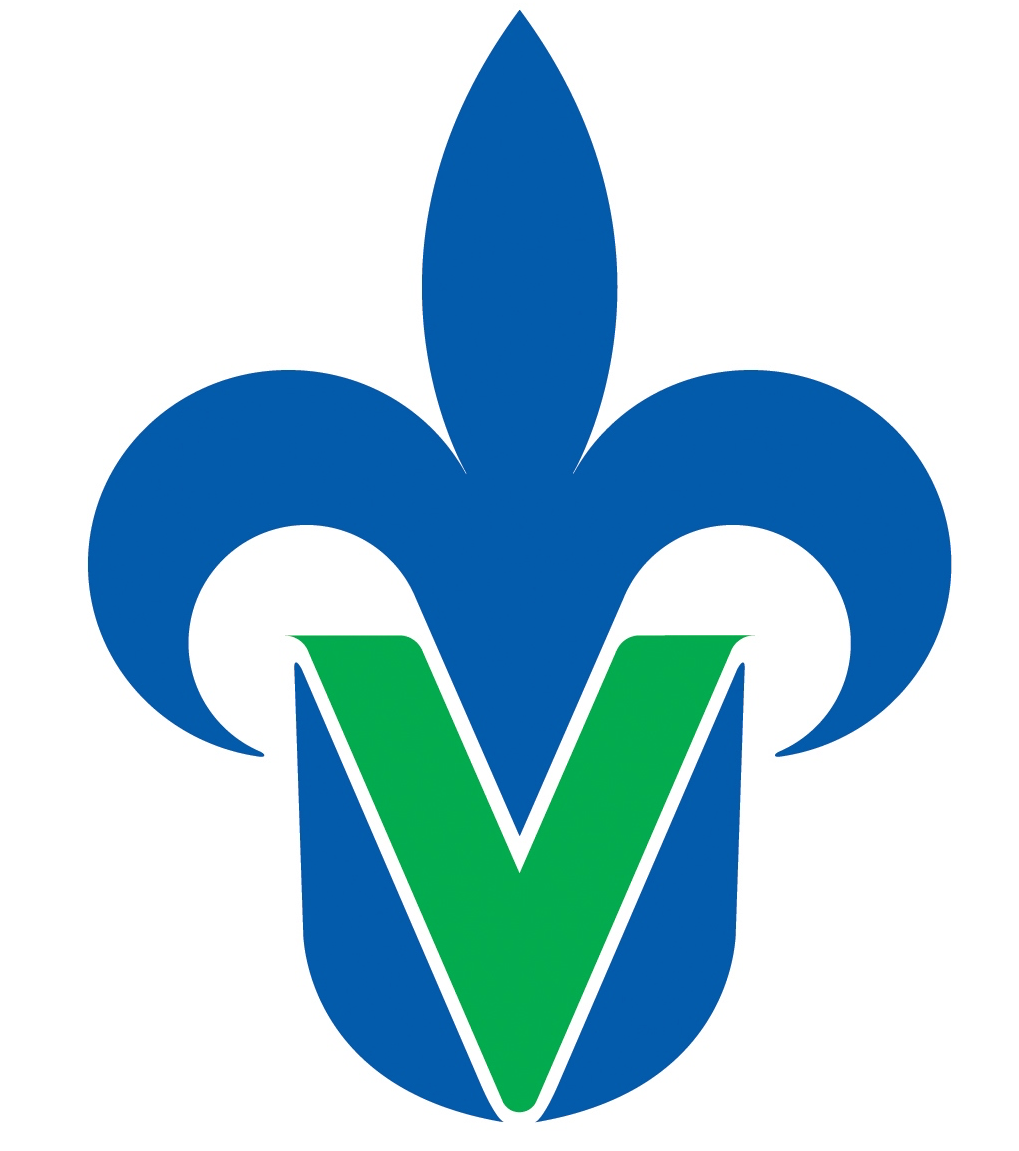 FACULTAD DE PEDAGOGÍA				       REGIÓN POZA RICA - TUXPANPROGRAMA DE EDUCACIÓN CONTINUADIPLOMADO EN EDUCACIÓNFICHA INDIVIDUAL DE REGISTRO DE ESTUDIANTESDATOS PERSONALES DATOS PERSONALES Nombre completo:Edad:  Estado civil: Ultimo grado de estudios:Bachillerato                  D) Doctorado Licenciatura                   E) Otro (Especifique):____________________ MaestríaNúmero telefónico:Correo electrónico:Tipo de sangre: ¿Padece alguna enfermedad crónica?Si tu respuesta es afirmativa, anótala :¿Padece alguna enfermedad crónica?Si tu respuesta es afirmativa, anótala :¿Utilizas algún medicamento de forma permanente? Si tu respuesta es afirmativa, anótala:¿Utilizas algún medicamento de forma permanente? Si tu respuesta es afirmativa, anótala:¿Cuentas con servicio médico?  Si tu respuesta es afirmativa, anótala:¿Cuentas con servicio médico?  Si tu respuesta es afirmativa, anótala:DATOS LABORALES DATOS LABORALES Institución donde labora :Antigüedad:Dirección de la entidad donde labora:Tel de contacto:Correo electrónico institucional: Horario de disponibilidad: DATOS FAMILIARES DATOS FAMILIARES Anota el nombre, parentesco y teléfono que podamos contactar en caso de alguna emergencia:Nombre                Parentesco:                Ocupación:                Dirección:                Teléfono:Nombre:Parentesco:Ocupación:Dirección:Teléfono: